Address applying for________________________Move in Date:______________Rental Amount_____________                                    Name:__________________________________________Phone:________________ Date of Birth: ____________SS#: ____________________ Street Address:________________________________________________________  City: __________________________________________State: _____________________Zip: _________________Email ______________________________________________________________________Driver's License Number: _________________________________  State: _________________________________Auto Make: ______________________  Model:______________________________Year:_____________________License Plate #: ________ State: ___________________________________Do you have a felony record?: _____________________________________ Bank Name________________________  Account Number:______________________________________________Present Landlord: ________________________________________________________________________________Street Address________________________	City _______________________State ______  Zip ____________Phone ________________________Incase of Emergency notify:Name: __________________________________________________________________________________________  Street Address _____________________________City _______________________State ______  Zip ____________Phone: _________________________Employer:  Name ________________________________________________________________________________Street Address_______________________________City _______________________State ______  Zip ____________Phone: _________________________Your Position: ______________________ Salary: ___________________  Time Employed:  _____________________  Immediate Supervisor's Name: ______________________________________________________________________ Pets (where approved) – rental increase shall be $30.00 per pet. Description of Pets_________________________________________________________________________College Major: _______________________________________  College Year: ______________________________Parent's Name: _______________________________________________Street Address______________________________	City _______________________State ______  Zip __________Phone: _____________________	By signing below you agree to the following: I authorize the use of any credit reporting/screening agencies to verify credit, validate the accuracy of all information recorded above.  If approved, the lease must be executed by the applicant within three days of verbal acceptance or the unit shall become available to others for rental purposes. Further, your signature authorizes the management and the credit reporting/screening agencies to later exchange information and access your credit report in the event of default of the lease agreement for collection or skip tracing purposes.Signature _________________________________  Date  _______________________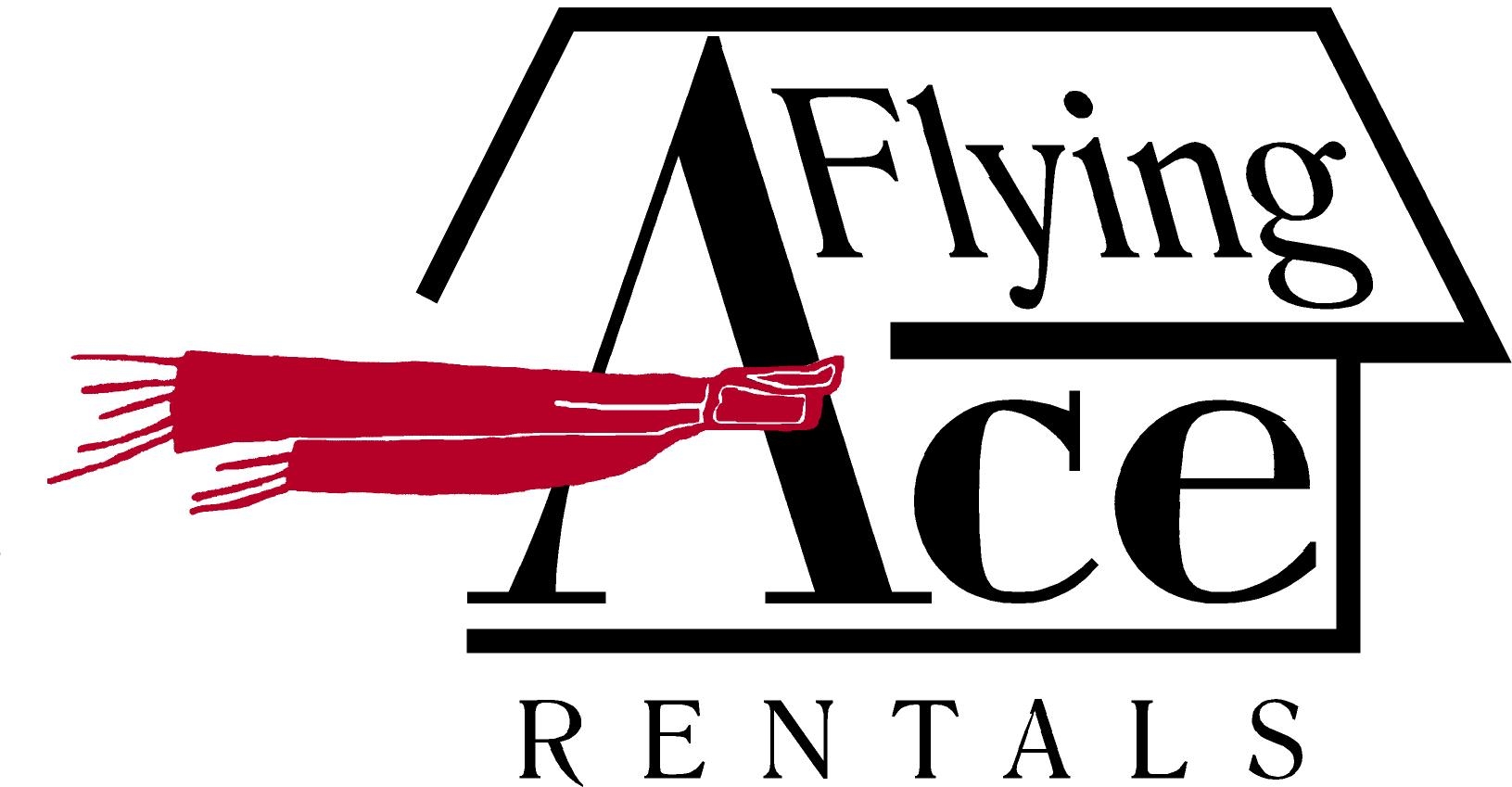 PO BOX 10474                           Application Fee:  $25.00        COLUMBUS, OHIO 43201                  614-975-4567 voiceKathy@flyingacerentals.com